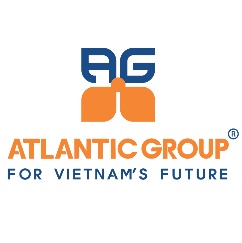 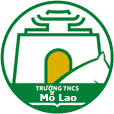 THÔNG BÁO TUYỂN SINHChương trình tiếng Anh bổ trợ với Giáo viên Nước ngoàiKính gửi: Các bậc Phụ huynh học sinh trường THCS Mỗ LaoĐược sự đồng ý và cho phép của Sở GD& ĐT Hà Nội, theo công văn số 1008/ SGD&ĐT – GDCYTNN V/v đề án dạy tiếng Anh tăng cường vào các trường học, BGH nhà trường quyết định phối hợp với Công ty Cổ phần Atlantic Five-Star English (Atlantic) thực hiện chương trình Bổ trợ tiếng Anh dành cho học sinh các khối lớp năm học 2019 - 2020. Atlantic là một Tập đoàn giáo dục cung cấp về các giải pháp đào tạo tiên phong đã có mặt và triển khai công tác giảng dạy ngoại ngữ tại hơn 60 trường trung học trọng điểm ở khu vực phía Bắc và được nhiều phụ huynh học sinh tin tưởng. Sau đây là nội dung tổng quát của chương trình: Mục tiêu đào tạo  Giúp các em hoàn thiện đồng đều cả 4 kỹ năng, trong đó tập trung vào kỹ năng giao tiếp bằng tiếng Anh. Sự phát triển bước đầu này là tiền đề chuẩn bị cho những kỳ thi lấy chứng chỉ quốc gia theo khung tham chiếu Châu Âu và tham dự các kỳ thi lấy chứng chỉ quốc tế phục vụ cho mục đích học tập và định hướng nghề nghiệp trong tương lai.Cam kết đầu ra với học sinh theo học Chương trình tiếng Anh bổ trợ: Học sinh tự tin khi giao tiếp bằng tiếng Anh, đặc biệt với người nước ngoài; được chỉnh sửa phát âm chuẩn giống người bản xứ; hình thành phản xạ tự nhiên khi giao tiếp với người nước ngoài;Học sinh được hình thành phương pháp học tập hiện đại, độc lập, tư duy sáng tạo, kỹ năng làm việc nhóm, kỹ năng thuyết trình mang tính hiệu quả cao.Những lợi ích học sinh nhận được từ chương trình:Chương trình bám sát Sách giáo khoa của Bộ GD và ĐT nên học sinh không phải học thêm giáo trình khác, giảm áp lực học hành cho các em, củng cố kỹ năng Nghe – Nói và chuẩn hóa phát âm tiếng Anh, giúp các em tự tin với yêu cầu mới của Bộ GD và ĐT trong các kỳ thi bắt buộc phải đủ 4 kỹ năng Nghe - Nói - Đọc - Viết. Bên cạnh đó, học sinh được trau dồi những kỹ năng mềm như kỹ năng thuyết trình, hùng biện, làm việc nhóm và học cách tư duy, làm việc khoa học của giáo viên nước ngoài;Được hưởng chính sách giảm học phí 50%-100% cho tất cả các đối tượng con gia đình thương binh liệt sỹ, con gia đình nghèo, bố mẹ mất sức lao động, bản thân bị tàn tật, nhằm tạo cơ hội cho tất cả các em đều được tiếp cận chương trình học tiếng Anh với giáo viên nước ngoài;  Cơ hội tiếp cận các suất học bổng hàng năm khi là học sinh xuất sắc, học sinh nghèo vượt khó, hay đạt giải trong các cuộc thi tiếng Anh các cấp và có cơ hội theo học tại Học viện Anh Ngữ 5 Sao Atlantic với nhiều ưu đãi;Cơ hội tham gia các hoạt động ngoại khóa, trải nghiệm thú vị và bổ ích do Atlantic tổ chức và đồng hành cùng với nhà trường;Được tiếp cận các nguồn thông tin phong phú, bổ ích và cập nhật về chương trình du học hè ngắn hạn tại các nước nói tiếng Anh như Anh, Mỹ, Úc, Canada, New Zealand, Singapore và Nhật Bản.Thông tin về chương trình tiếng Anh bổ trợ kỹ năng nghe nói với GV nước ngoài: Giáo án: được Viện Anh Ngữ ELA, thuộc đại học Auckland – Đại học số 1 New Zealand và nằm trong danh sách 100 trường đại học hàng đầu thế giới xây dựng dựa trên sách giáo khoa tiếng Anh của Bộ GD và ĐT Việt Nam, Giáo viên Nước ngoài: Học tiếng Anh với giáo viên nước ngoài 100% đến từ các nước nói tiếng Anh: Anh, Mỹ, Canada, Úc, New Zealand, Ireland. Giáo viên nước ngoài tốt nghiệp Đại học và có bằng cấp chứng chỉ chuyên môn về giảng dạy tiếng Anh. Giáo viên bản ngữ giàu kinh nghiệm, nhiệt tình và thân thiện. Đội ngũ giáo viên đều được trải qua chương trình đào tạo chuẩn hóa về phương pháp giảng dạy và tối ưu hóa chương trình học phù hợp với mô hình lớp học của Việt Nam.Giáo viên trợ giảng: là Giáo viên tiếng Anh của nhà trường;Tổng số tiết học/ năm là 32 tiết/ năm học. Học sinh học 1 tiết/tuần. Mỗi tiết 45 phút;Thời khóa biểu:  theo sự sắp xếp của nhà trường;Sỹ số học sinh: theo sỹ số thực tế của từng lớp;Học phí: 50.000đ/tiết/tuần tương đương 200.000 VND/ tháng học.       Xin chân thành cảm ơn!